Přijďte do VIDA! na rande 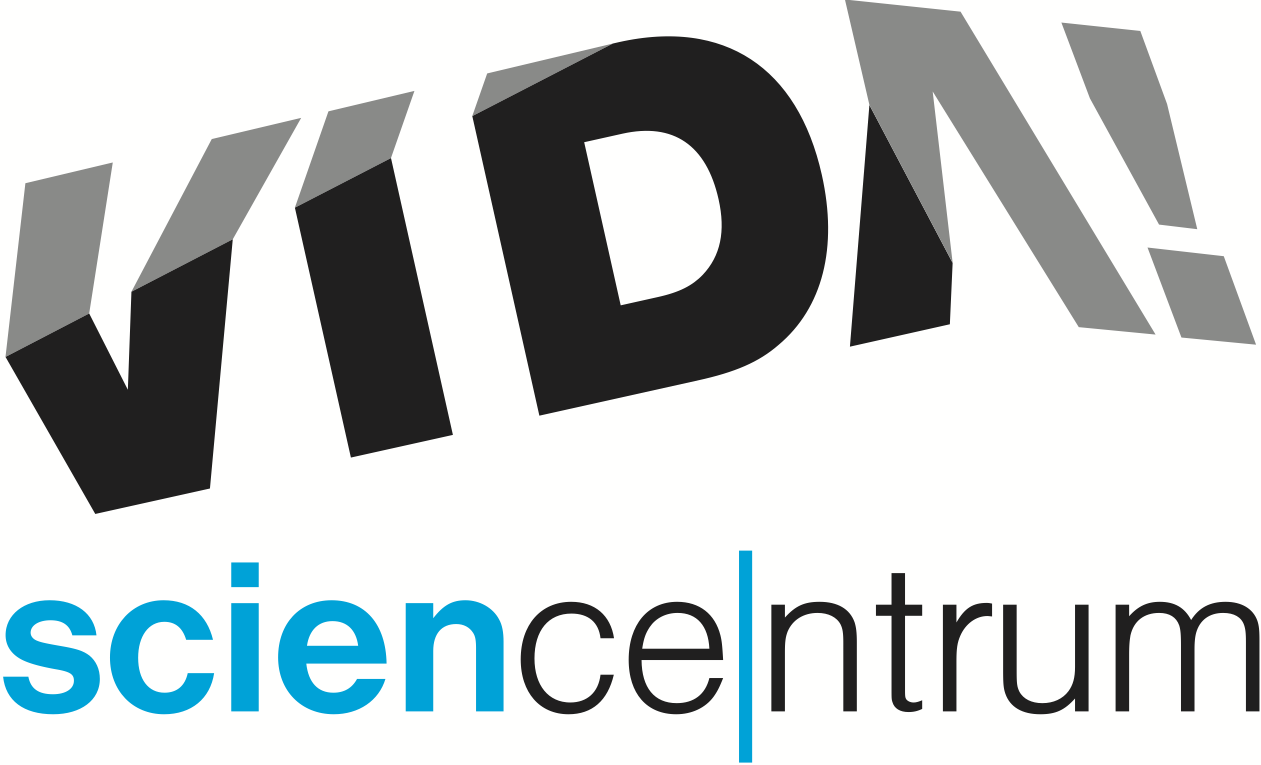 VIDA! After Dark je akce pro dospělé, která nabízí expozici po setmění, bar, hudbu a speciální program. Ve čtvrtek 7. dubna se od 19.00 do 23.00 pod názvem SOCIAL LI(F)E zaměří na mezilidskou komunikaci. Účastníci se můžou těšit na přednášky Jasmíny Houdek o agresorech nebo preventistky Policie ČR o nátlaku kybernetických zločinců. Na zájemce také čekají různá sebepoznávací stanoviště, workshop o výhodách spolupráce, hádanky složené z emoji, seznámení se slovníkem internetového randění, nebo kvíz odhalující komunikační fauly. Večer nabídne i možnost seznámit se novými přáteli či potkat lásku. Kateřina Tomanová, hlavní koordinátorka akce VIDA! After Dark, na ni láká slovy: „Hned u pokladny si vyberete svítící náramek, kterým dáte okolí jasně najevo, jak na tom dnes večer jste: chcete se seznamovat nebo raději ne. Stejně tak dostanete pět ‚lajků‘. Bude na vás, co (nebo koho) jimi oceníte. Jedna z místností se promění na příjemnou Čajovnu, kde můžete pokecat s novými lidmi. Pro nesmělé jsou připravené kartičky s podnětnými otázkami.“Největším tahákem večera je přednáška Jasmíny Houdek s názvem Co až potkám agresora? Účastníci se dozvědí, jak se bránit, když kvůli chování jiných lidí cítíme strach nebo ponížení. Jasmína Houdek vám zábavnou formou vyvrátí mýty spojené s násilím a na vlastní kůži na chvíli zažijete, jaké to je být útočníkem. Kapacita přednášky je 100 osob, rezervace míst není možná.Pojem vězňovo dilema pochází z teorie her a snaží se zjistit, za jakých podmínek je i pro sobce výhodná spolupráce. Zájemci si tuto teorii vyzkouší sami na sobě a to ve workshopu pod vedením Svena Dražana z VIDA! Registrace proběhne od 19h u vstupu do expozice.Při přednášce Petry Ledabylové, preventistky z Krajského ředitelství policie Jihomoravského kraje, se posluchači dozví například, co je to vishing a smishing nebo jak odolat nátlaku kybernetických zločinců, kteří se snaží vymámit údaje k účtu. Co znamená věta zapsaná pomocí emoji: ❌ 🌲 ❌ ✨? Přece přísloví – Žádný strom neroste do nebe. Kromě českých rčení vyluští i názvy filmů. Návštěvníci také otestují, jak dobře znají slovník internetového randění. Dozví se například, co se skrývá pod slovy breadcrumbing nebo ghosting.Na všechny, kteří by se rádi dozvěděli víc sami o sobě, čekají speciální stanoviště. Zjistí například, jakou úlohu sehrávají v týmu, jak podléhají frustraci nebo jak dokážou spolupracovat. Zajímavé budou i úkoly, které ověří vaši schopnost důvěřovat ostatním.Tím však zajímavé aktivity akce VIDA! After Dark: SOCIAL LI(F)E určitě nekončí. V kvízu například účastníci otestují, jestli umí odhalit argumentační fauly, nebo jak rychle začnou zívat při sledování videa s ospalcem. Zábavnou formou se naučí rozpoznat internetové hoaxy a seznámí se manipulací pomocí textů i fotografií. Společně s fotografkou najdou úhel, ze kterého jsou nejkrásnější, a znovu se přesvědčí, že to, co na sociálních sítích vypadá jako největší štěstí, může být ve skutečnosti daleko složitější. Určitě by si neměli nechat ujít oblíbený bar Úplně všude s originálními drinky.Akce VIDA! After Dark: SOCIAL LI(F)E  se koná ve čtvrtek 7. dubna od 19.00 do 23.00 ve VIDA! science centru. Během večera bude možné navštívit i výstavu COFFEE, která přibližuje vědu skrytou v kávě a ve VIDA! je jen do 30. června. Vstupné na akci je pouze 100 Kč.VIDA! science centrum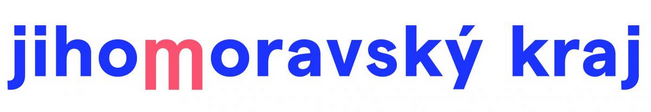 Křížkovského 12, Brno www.vida.czwww.facebook.com/vidabrnoZábavní vědecký park VIDA! provozuje Moravian Science Centre Brno, příspěvková organizace Jihomoravského kraje.Moravian Science Centre Brno, p. o. je členem České asociace science center.